 Discovery Montessori L’Ecole Sans Murs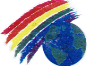 Rates for 2020-2021                 Toddlers :3 hour Toddler class	8:30-11:30			           490.00/monthFull day toddler class any time between       7 a.m. and  6 p.m.					575.00 /1st and 15th 							    1150.00/Monthly          Preschool:Half day preschool	8-12  or 12:30-4:30			460.00/month7 hour preschool 	8 :30-3 :30				870.00 monthFull day preschool  any time between              7 a.m. and  6 p.m.					512.50/  1st and 15th 								1025.00/ Monthly           Kindergarten:7 hour Kindergarten 8:30-3:30		      		870.00/monthHalf Day Kindergarten 8:30-12:30				512.500/monthFull day Kindergarten any time between      7 a.m. and   6 p.m.                               			1025.00/Monthly 